35898 Google Scholar Search Images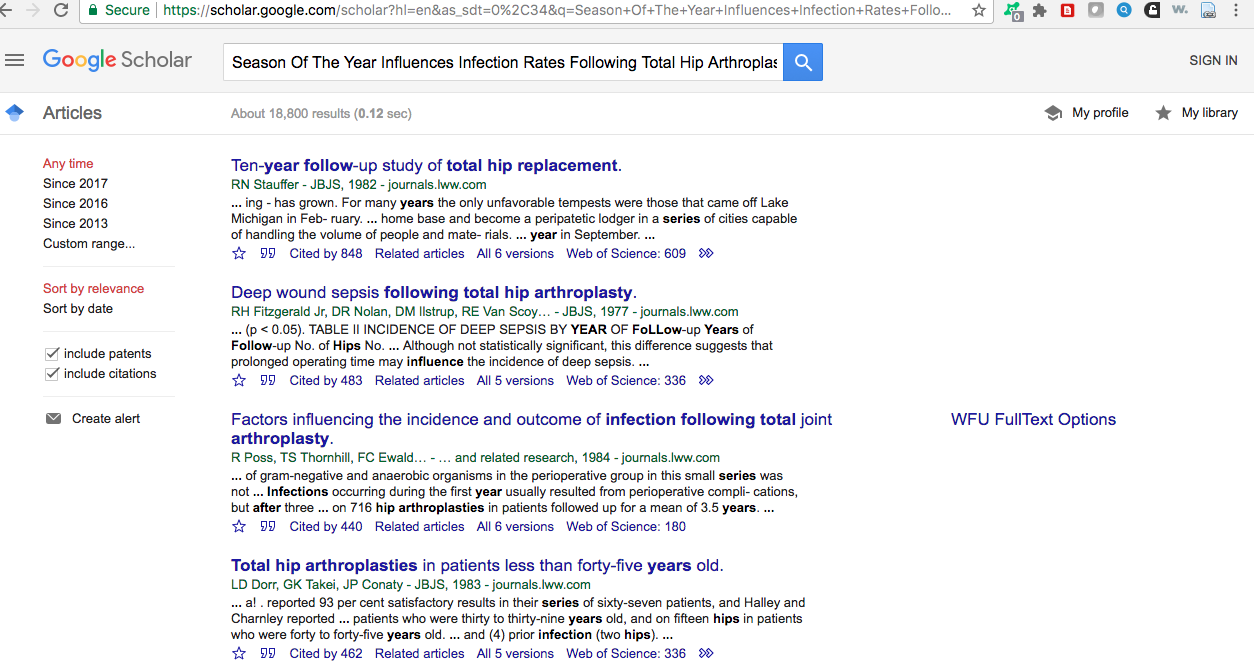 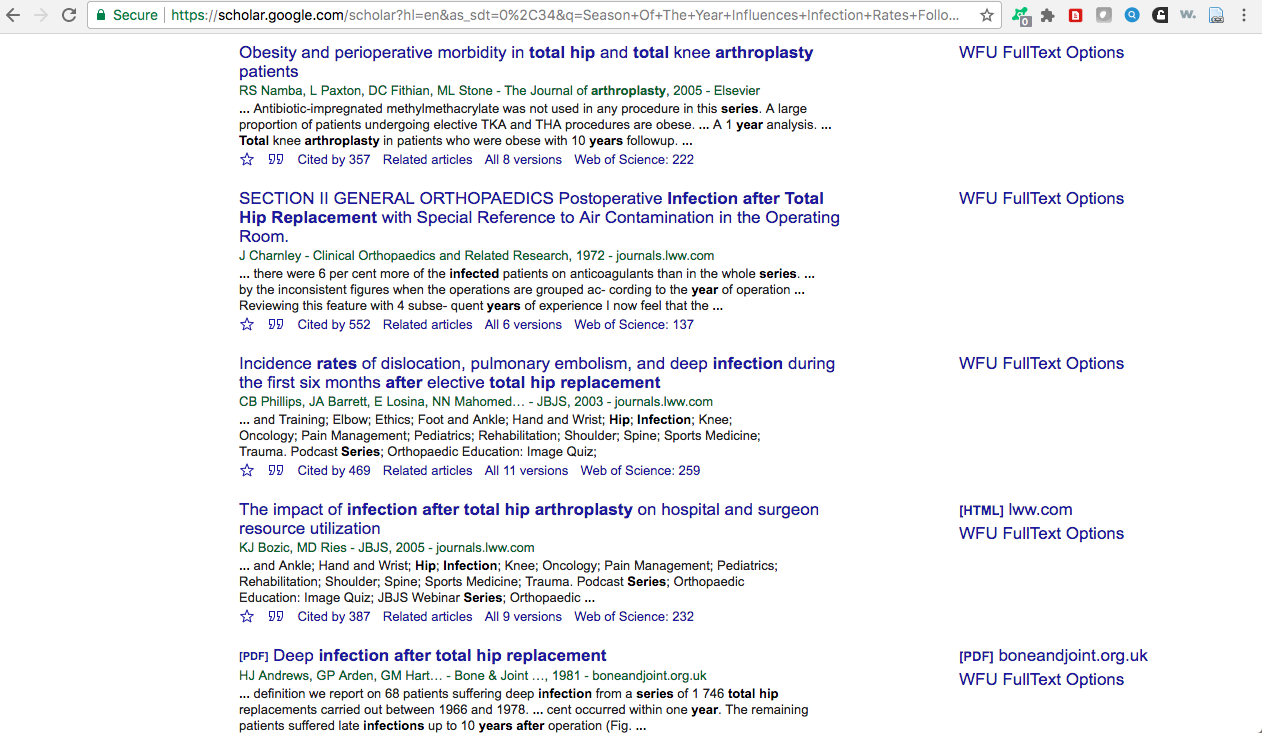 